Paramos už žemės ūkio naudmenas ir kitus plotus bei ūkinius gyvūnus paraiškos ir tiesioginių išmokų administravimo bei kontrolės taisyklių7 priedasELEKTRONINIO ŽEMĖLAPIO STRUKTŪRA, DUOMENŲ ATVAIZDAVIMO TVARKA IR ELEKTRONINIO ĮBRAIŽYMO REIKALAVIMAI1. Elektroninį žemėlapį sudaro:1.1. ortofotografinis žemėlapis;1.2. iki balandžio 1 d. patikslinti KŽS_DR5LT duomenys:1.2.1. KŽS ribos, atpažinties numeriai ir GKODAI (bl1, bl1b, bl2, bl6, bl3, bl9);1.2.2. kontrolinis dirbamosios žemės sklypas bl1 – sklypas, kurį sudaro dirbamoji žemė (ariamoji žemė, pieva, sodai ir uogynai). Išskiriamas remiamas plotas;1.2.3. kontrolinis dirbamosios žemės sklypas bl1b – sklypas, kurį sudaro dirbamoji žemė (ariamoji žemė, pieva, sodai ir uogynai) ir kuriame praėjusiais metais nebuvo deklaruota laukų, už kuriuos prašyta tiesioginių išmokų. KŽS remiamas plotas lygus 0, tačiau jis gali tapti tinkamas, kai jame deklaruojamos žemės ūkio naudmenos ar kiti plotai ir atliekamas KŽS tinkamumo vertinimas;1.2.4. kontrolinis užstatytos teritorijos žemės sklypas ne mieste bl6. Remiamas plotas lygus 0, tačiau gali būti tinkamas deklaruoti netinkamas paramai plotas arba sertifikuoti (naudmenos kodas NEP) pagal ekologinei gamybai keliamus reikalavimus;1.2.5. kontrolinis miško žemės sklypas bl3 – sklypas, kurio didžiąją dalį užima miško žemė (miškai, medžių grupės, krūmynai). Šio KŽS remiamas plotas lygus 0, tačiau gali būti tinkamas paramai gauti pagal 2007–2013 metų programos priemonę „Pirmas žemės ūkio paskirties žemės apželdinimas mišku“, tęstines KPP 2014–2020 m. priemones: „Agrarinė aplinkosauga ir klimatas“, „Investicijos į miško plotų plėtrą ir miškų gyvybingumo gerinimą“ veiklos sritį „Miško veisimas“ ir Strateginio plano kaimo plėtros intervencines priemones: „Miško priežiūra ir apsauga“;1.2.6. kontrolinis mišrusis žemės sklypas bl9 – sklypas, kurio didžiąją dalį užima žemės ūkiui nenaudojama žemė (pelkėtos teritorijos, karjerai, laikinai įmirkę plotai ir pan.). KŽS remiamas plotas lygus 0, tačiau gali būti tinkamas paramai gauti pagal 2007–2013 metų programos priemonę „Pirmas žemės ūkio paskirties žemės apželdinimas mišku“, tęstines KPP 2014–2020 m. priemones: „Agrarinė aplinkosauga ir klimatas“, „Investicijos į miško plotų plėtrą ir miškų gyvybingumo gerinimą“ veiklos sritį „Miško veisimas“ ir Strateginio plano kaimo plėtros intervencines priemones: „Miško priežiūra ir apsauga“;1.2.7. kontrolinis užstatytos teritorijos žemės sklypas mieste bl2. Remiamas plotas lygus 0. Įbraižyti laukus ar jų dalis šiame KŽS draudžiama, išmokos už jį neskiriamos;1.2.8. žemės ūkio naudmenų (ariamoji žemė, daugiametė ganykla arba pieva, daugiamečiai sodiniai) ribos;1.3. „Natura 2000“ teritorijų ribos naudmenose ir miškuose, „Natura 2000“ teritorijų pavadinimai“;1.4. „Natura 2000“ paukščių apsaugai svarbių teritorijų ribos;1.5. „rizikos“ vandens telkinių teritorijų ribos;1.6. praėjusiais 4 metais deklaruotų laukų ribos;1.7. dvejų vėliausių praėjusių metų Nacionalinės mokėjimo agentūros prie Žemės ūkio ministerijos (toliau – Agentūra) atliktų patikrų vietoje ar nuotolinių patikrų ribos;1.8. specifinių pievų tvarkymo teritorijų ribos – Europos Bendrijos svarbos natūralios buveinės pievose ir joms artimos buveinės;1.9. ekstensyvaus šlapynių tvarkymo teritorijos ribos – Aplinkos ministerijos nustatytos šlapynės;1.10. nykstančių paukščių – meldinių nendrinukių – buveinių saugojimo natūraliose ir pusiau natūraliose pievose ar šlapynėse teritorijų ribos;1.11. nykstančių paukščių – meldinių nendrinukių – faktinių perėjimo vietų sluoksnis (pradedama rodyti deklaravimo metu gavus einamųjų metų meldinių nendrinukių perėjimo vietų stebėsenos duomenis);1.12. vietovių, kuriose esama gamtinių ar kitokių specifinių kliūčių teritorijų, ribos: didelio nepalankumo, mažo nepalankumo, potvynių užliejamos, intensyvaus karsto zona;1.13. aplinkosaugos atžvilgiu pažeidžiamų daugiamečių pievų „Natura 2000“ teritorijoje ribos – Europos Bendrijos svarbos natūralios buveinės pievose ir joms artimos buveinės šlapynėse, miškuose, medžiais apaugusiose pievose;1.14. apleistos žemės ūkio paskirties žemės sluoksnis;1.15. palydovinių nuotraukų sluoksnis;1.16. patikslinti KŽS_DR5LT duomenys, t. y. aktualios KŽS ribos ir jų numeriai (rodoma pasibaigus deklaravimui);1.17. paukščių apsaugos plotų ribos – paukščiams svarbiose teritorijose esančios natūralios pievos, ganyklos, šlapynės, saugomų rūšių radavietės;1.18. paviršinio vandens telkinių apsaugos juostų sluoksnis;1.19. dirvos erozijos (šlaitų, statesnių nei 12 proc.) sluoksnis;1.20. atrinkti kraštovaizdžio elementai;1.21. einamųjų metų kraštovaizdžio elementų ir gretimų laukų ribos;1.22. valstybinės žemės sluoksnis;1.23. „Sentinel“ palydovinės nuotraukos;1.24. taksacinių miško sklypų ribų ir jų numerių sluoksnis;1.25. gyvenviečių ribos ir pavadinimai;1.26. žemės sklypų ribos;1.27. natūralių buveinių ir laukinės faunos bei floros apsaugos plotų ribos;1.28. galimi atkurti daugiamečių pievų plotai;1.29. laisvos valstybinės žemės sluoksnis;1.30. palaukių (3 metrų pločio) prie paviršinių vandens telkinių plotai.2. Elektroniniame žemėlapyje duomenys vaizduojami:2.1. ortofotografinis žemėlapis – spalvotas;2.2. KŽS ribos linija – baltos spalvos 1,2 pt storio, patikslintos KŽS ribos linija – mėlynos spalvos 1,5 pt storio, žemės ūkio naudmenų (ariamoji žemė, daugiametė ganykla arba pieva, daugiamečiai sodiniai) ribos linija – tamsiai žalios spalvos 1,2 pt storio, „Natura 2000“ ir „rizikos“ vandens telkinių teritorijų ribos linija – baltos spalvos 0,85 pt storio, praėjusiais 4 metais elektroniniu būdu įbraižytų laukų ribos linija – geltonos spalvos 1,5 pt storio, praėjusiais metais Agentūros atliktų patikrų vietoje matavimų būdu nustatytos ribos linija – violetinės spalvos 1,5 pt storio, vėlesnių metų Agentūros atliktų patikrų vietoje matavimų būdu nustatytos ribos linija – rožinės spalvos 1,5 pt storio, nykstančių paukščių – meldinių nendrinukių – buveinių saugojimo natūraliose ir pusiau natūraliose pievose ar šlapynėse teritorijų ir faktinio perėjimo vietų ribos linija – oranžinės spalvos 1,5 pt storio, specifinių pievų tvarkymo teritorijų ribos linija – šviesiai žalios spalvos 1,5 pt storio, ekstensyvaus šlapynių tvarkymo teritorijos ribos linija – šviesiai mėlyna 1,5 pt storio, aplinkosaugos atžvilgiu pažeidžiamų daugiamečių pievų „Natura 2000“ teritorijoje ribos linija – rožinės spalvos 1,5 pt storio, vietovių, kuriose esama gamtinių ar kitokių specifinių kliūčių teritorijų, ribos linija – raudonos spalvos 1,5 pt storio, vandens telkinių apsauginių juostų teritorijų ribos linija – mėlynos spalvos 1 pt storio, dirvos erozijos teritorijų ribos linija – tamsiai rudos spalvos 1,5 pt storio, kraštovaizdžio elementų teritorijų ribos linija – žalios spalvos 1,5 pt storio, valstybinės žemės sluoksnio ribos linija – rudos spalvos 1,25 pt storio, laisvos valstybinės žemės sluoksnio ribos linija – rudos spalvos 1,25 pt storio, einamųjų metų kaimyninių laukų ribos linijos: visų laukų – rožinės spalvos 1,5 pt storio, patvirtintų laukų – šviesiai mėlynos spalvos 1,5 pt storio, gyvenviečių ribos linija – geltonos spalvos 1 pt storio, „Natura 2000“ paukščių apsaugai svarbių teritorijų ribos linija – raudonos spalvos 1,25 pt storio, taksacinių miško sklypų ribos linija – šviesiai žalios spalvos 1 pt storio, žemės sklypo ribos linija –  raudonos spalvos 1 pt storio, paukščių apsaugos plotų ribos linija – tamsiai violetinės spalvos 1,25 pt storio, natūralių buveinių ir laukinės faunos bei floros apsaugos plotų ribos linija – oranžinės spalvos 1,25 pt storio, suartų daugiamečių pievų plotų bei galimų paversti daugiametėmis pievomis ganyklų arba pievų iki 5 metų plotų ribos linija – tamsiai geltonos spalvos 1,2 pt storio, palaukių (3 metrų pločio) prie paviršinių vandens telkinių plotų ribos linija – žalios spalvos 1,25 pt storio;2.3. užrašai elektroniniame žemėlapyje – KŽS atpažinties numeriai – juodos spalvos, 8 dydžio VERDANA šriftu baltame fone, kraštovaizdžio elementų teritorijų užrašas – žalios spalvos, 10 dydžio ARIAL šriftu baltame fone, gyvenviečių pavadinimai – tamsiai rudos spalvos, 8 dydžio VERDANA šriftu baltame fone, praėjusiais 4 metais įbraižytų laukų informacija – šviesiai rudos spalvos, 8 dydžio ARIAL šriftu baltame fone, taksacinių miško sklypų numeriai – žalios spalvos, 8 dydžio VERDANA šriftu baltame fone, „Natura 2000“ teritorijų pavadinimai – juodos spalvos, 9 dydžio ARIAL šriftu baltame fone“, žemės sklypų unikalūs numeriai ir matavimo tipas – raudonos spalvos, 8 dydžio ARIAL šriftu baltame fone, galimų atkurti daugiamečių pievų plotuose reikalingas atkurti plotas ir metų skaičius – raudonos spalvos, 10 dydžio ARIAL šriftu baltame fone; 2.4. sutartiniais ženklais žymimos:2.4.1. „Natura 2000“ teritorijos naudmenose – baltos spalvos ženklas „“, kas 10 mm išdėstytas šachmatine tvarka;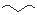 2.4.2. „Natura 2000“ teritorijose uždrausta vykdyti pagrindinius miško kirtimus (pagrindiniai kirtimai atidėti vėlesniam laikui) arba leidžiami nedidelio intensyvumo atrankiniai kirtimai medyne, kuris yra pasiekęs IV grupės miškams taikomą kirtimų amžių – raudonos spalvos ženklas „“, kas 10 mm išdėstytas šachmatine tvarka;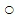 2.4.3. „Natura 2000“ teritorijose draudžiami ugdomieji miško kirtimai, brandžių medžių iškirtimas, draudžiami arba ribojami sanitariniai miško kirtimai, leidžiant palikti tam tikrą skaičių džiūstančių ar išdžiūvusių medžių 1 ha – geltonos spalvos ženklas „“, kas 10 mm išdėstytas šachmatine tvarka;2.4.4. „Natura 2000“ teritorijose pagrindinių plynų miško kirtimų biržėse turi būti paliekamas papildomas skaičius neiškirstų žalių medžių – šviesiai žalios spalvos ženklas „“, kas 10 mm išdėstytas šachmatine tvarka;2.4.5. „Natura 2000“ teritorijose vykdant sanitarinius kirtimus retinimo amžių (21 metai) pasiekusiuose ir vyresniuose medynuose, kai negali būti iškertami visi džiūstantys ar išdžiūvę medžiai – rudos spalvos ženklas „“, kas 10 mm išdėstytas šachmatine tvarka;2.4.6. „Rizikos“ vandens telkinių teritorijos – baltos spalvos 3 pt dydžio taškai, kas 10 mm išdėstyti šachmatine tvarka;2.4.7. nykstančių paukščių – meldinių nendrinukių – buveinių saugojimas natūraliose ir pusiau natūraliose pievose teritorijos – meldinės nendrinukės atvaizdas „“ su apačioje esančiu užrašu MNP, kas 20 mm išdėstytas šachmatine tvarka;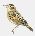 2.4.8. nykstančių paukščių – meldinių nendrinukių – buveinių saugojimo šlapynėse teritorijos – meldinės nendrinukės atvaizdas „“ su apačioje esančiu užrašu MNŠ, kas 20 mm išdėstytas šachmatine tvarka;2.4.9. specifinių pievų tvarkymo teritorijos – žalios spalvos ženklas „“, kas 10 mm išdėstytas šachmatine tvarka;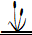 2.4.10. ekstensyvaus šlapynių tvarkymo teritorijos – žydros spalvos ženklas „“, kas 10 mm išdėstytas šachmatine tvarka;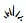 2.4.11. aplinkosaugos atžvilgiu pažeidžiamų daugiamečių pievų „Natura 2000“ teritorijos – rožinės spalvos linija, kas 25 mm pasvirusi 45° kampu;2.4.12. vietovių, kuriose esama didelio nepalankumo teritorijų – rožinės spalvos ženklas „“, kas 20 mm išdėstytas šachmatine tvarka;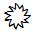 2.4.13. vietovių, kuriose esama mažo nepalankumo teritorijų – geltonos spalvos ženklas „“, kas 20 mm išdėstytas šachmatine tvarka;2.4.14. vietovių, kuriose esama potvynių užliejamos teritorijų – mėlynos spalvos ženklas „~“, kas 10 mm išdėstytas šachmatine tvarka;2.4.15. vietovių, kuriose esama intensyvaus karsto zonų teritorijų – rožinės spalvos ženklas „“, kas 20 mm išdėstytas šachmatine tvarka;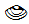 2.4.16. „Natura 2000“ teritorijos miškuose – baltos spalvos ženklas „“, kas 10 mm išdėstytas šachmatine tvarka;2.4.17. vandens telkinių apsauginių juostų teritorijos – mėlynos spalvos linija, kas 25 mm pasvirusi 45° kampu;2.4.18. dirvos erozijos teritorijos – rudos spalvos linija, kas 25 mm pasvirusi 45° kampu;2.4.19. naudmenų ariamosios žemės teritorijos – geltonos spalvos ženklas „“, kas 15 mm išdėstytas šachmatine tvarka;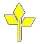 2.4.20. naudmenų daugiamečių sodinių teritorijos – vaismedžio formos ženklas „“, kas 10 mm išdėstytas šachmatine tvarka;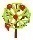 2.4.21. naudmenų daugiamečių pievų teritorijos – žalios spalvos 3 ženklai „“, kas 15 mm išdėstyti šachmatine tvarka;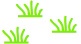 2.4.22. paukščių apsaugos plotuose – tamsiai violetinės spalvos ženklas „“, kas 10 mm išdėstytas šachmatine tvarka;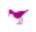 2.4.23. valstybinės žemės sluoksnis – baltos spalvos ženklas „“, kas 20 mm išdėstytas šachmatine tvarka;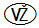 2.4.24. suartų daugiamečių pievų plotuose bei galimų paversti daugiametėmis pievomis ganyklų arba pievų iki 5 metų plotuose – raudonos spalvos ženklas „“, kas 15 mm išdėstytas šachmatine tvarka;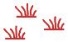 2.4.25. „Natura 2000“ paukščių apsaugai svarbios teritorijos – pilkos spalvos ženklas „“, kas 20 mm išdėstytas šachmatine tvarka;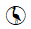 2.4.26. natūralių buveinių ir laukinės faunos bei floros apsaugos plotuose – oranžinės spalvos ženklas „“, kas 10 mm išdėstytas šachmatine tvarka;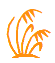 2.4.27. laisvos valstybinės žemės sluoksnis – rožinės spalvos ženklas „“, kas 20 mm išdėstytas šachmatine tvarka.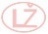 3. Elektroninio įbraižymo reikalavimai:3.1. į einamaisiais metais sukurtą paraišką automatiškai perkeliami praėjusiais metais deklaruoti ir administruoti laukai. Įbraižant laukus gali būti naudojamos kitų pareiškėjų einamaisiais arba praėjusiais metais įbraižytų laukų ribos ir Nekilnojamojo turto registre įregistruoto žemės sklypo ribos, kad būtų galima iš anksto nustatyti ir išspręsti laukų persidengimus. Pareiškėjui žemės valdymo teise (nuosavybės, nuomos ar panaudos pagrindais) priklausantys laukai įbraižomi ant naujausio ortofotografinio žemėlapio ar palydovinių vaizdų taip, kaip yra dirbami einamaisiais metais, o elektroniniame žemėlapyje pateikti sluoksniai naudojami kaip pagalbinė medžiaga teisingam laukų įbraižymui;3.2. įbraižyto lauko plotas, įbraižius lauką, apskaičiuojamas automatiškai:3.2.1. automatiškai apskaičiuotas įbraižyto lauko plotas gali būti sumažintas rankiniu būdu, tačiau sumažintas ir įbraižytas lauko plotas gali skirtis ne daugiau kaip dydžiu, apskaičiuotu pagal formulę 0,75 x P/10000 (ha), čia P – lauko išorinis perimetras metrais, bet ne daugiau kaip 1 ha;3.2.2. kiekvienam įbraižytam laukui taikoma leistina persidengimo paklaida. Ji skaičiuojama persidengiančiam laukui pagal formulę 0,75 x P/10000 (ha), čia P – mažesnio perimetro persidengiančio lauko išorinis perimetras metrais. Persidengiančio lauko paklaida negali būti didesnė kaip 1 ha. Lauko persidengimo paklaidą apskaičiuoja PPIS, o Agentūra, administruodama paraiškas, netaiko sankcijų dėl neteisingo deklaravimo (pagal reglamento (ES) Nr. 640/2014 II antraštinę dalį), kai laukas persidengia iki leistinos deklaravimo paklaidos. Kai visų KŽS deklaruotų laukų, persidengiančių iki leistinos persidengimo paklaidos, ploto suma viršija KŽS plotą, Agentūra pritaiko sankciją viršpločiui padalydama jį proporcingai kiekvienam laukui, išskyrus atvejus, kai Agentūra gali nustatyti konkrečius neteisingai laukų plotus deklaravusius pareiškėjus – tokiu atveju sankcija taikoma tik šiems pareiškėjams;3.2.3. pareiškėjai, kurie praėjusiais metais neteikė paraiškos ir kurie patys pildo paraiškos elektroninę formą, Agentūrai pareikalavus, iki einamųjų metų rugsėjo 1 d. išsiunčia šių plotų žemės valdymo teisės (nuosavybės, nuomos ar panaudos pagrindais) patvirtinimo dokumentus (su žemės sklypų planais) Agentūrai paštu arba elektroniniu paštu. Pavėluotai šiame punkte nurodyti dokumentai priimami iki einamųjų metų rugsėjo 15 d., už kiekvieną pavėluotą darbo dieną (savaitgaliai, šventinės dienos ir po jų einanti pirma darbo diena laikomi viena darbo diena) paramą už plotus, kurių privalu pateikti dokumentus, mažinant po 1 proc. Pavėluotai pateikus dokumentus, kai vėlavimą lėmė nuo pareiškėjo valios nepriklausančios (force majeure) aplinkybės, minėtas paramos mažinimas (1 proc. už kiekvieną pavėluotą darbo dieną) netaikomas. Po einamųjų metų rugsėjo 15 d. dokumentai priimami tik tais atvejais, kai vėlavimą lėmė nuo pareiškėjo valios nepriklausančios (force majeure) aplinkybės, o šių aplinkybių nesant parama už plotus, kurių privalu pateikti dokumentus, neskiriama bei Agentūra taiko sankcijas dėl didesnių naudmenų plotų, nei deklaruoti reikalavimus atitinkantys plotai, deklaravimo;3.2.4. įbraižytas melioracijos griovių, šiltnamių plotas ir paraiškos antrojo lapo lentelėje nurodytas plotas gali skirtis, tačiau turi sutapti su išmatuotu vietovėje melioracijos griovio, šiltnamio plotu;3.3. melioracijos griovių šlaitas arba šlaitai įbraižomi kaip vienas laukas, o plotas apskaičiuojamas pagal tęstinės 2014–2020 m. KPP priemonės „Agrarinė aplinkosauga ir klimatas“ įgyvendinimo taisyklių reikalavimus;3.4. jei lauką dalija KŽS riba, toks laukas įbraižomas dalimis kiekviename KŽS, į kurį jis patenka;3.5. jei lauką dalija natūralus ar dirbtinis objektas, neišskirtas KŽS_DR5LT, kuris gali būti KŽS riba, toks laukas įbraižomas kaip du ar daugiau laukų;3.6. pareiškėjas, įbraižydamas deklaruojamų naudmenų ar kitų plotų ribas, turi išskirti didesnius nei 0,01 ha netinkamus paramai plotus, esančius deklaruojamuose plotuose (pastatus, vandens telkinius, medžius, krūmynus, medžių grupes ir kt.), kurie neišskirti KŽS_DR5LT kaip atskiri KŽS. Tokie plotai turi būti išmatuoti ir į plotą, už kurį skiriama parama, neįskaitomi. Deklaruojant šiuos plotus, turi būti suteikiamas kodas NEP „Netinkami paramai plotai“ ir pažymimas pasikeitimas iš KŽS ribų pasikeitimų sąrašo;3.7. jei laukas kerta vaizduojamas elektroniniame žemėlapyje vaizduojamas KPP priemonių ribas ir pareiškėjas dalyvauja įgyvendinant KPP priemones, turi būti įbraižomi atskiri laukai atsižvelgiant į elektroniniame žemėlapyje esančias ribas;3.8. ekologinės gamybos laukai ir jų apsauginės juostos įbraižomos atskirai;3.9. pagal nacionalinę žemės ūkio ir maisto produktų kokybės sistemą auginamų vaisių, uogų ir daržovių auginimo laukai, ne mažesni kaip 0,1 ha, įbraižomi atskirai;3.10. jeigu laukui prisiimti įsipareigojimai pagal tęstines 2014–2020 m. KPP priemone „Ekologinis ūkininkavimas“ ar „Agrarinė aplinkosauga ir klimatas“ ir Strateginio plano kaimo plėtros intervencinę priemonę „Ekologinis ūkininkavimas. Tęstiniai ekologinio ūkininkavimo įsipareigojimai“ ir laukas buvo neteisingai įbraižytas pagal seną ortofotografinę medžiagą, leidžiama keisti įsipareigoto lauko konfigūraciją, jei pirmoje pagal priemonę paraiškoje dėl senos ortofotografinės medžiagos buvo neteisingai įbraižytas lauko plotas;3.11. įbraižomų laukų ribos negali kirsti ortofotografiniame žemėlapyje matomų pastovių objektų (pastatų, vandens telkinių ir kt.), išskyrus atvejus, kai tokie objektai yra įbraižomi kaip paramai gauti netinkami plotai;3.12. visas šiltnamių ir tarp jų įsiterpusių naudmenų, atitinkančių reikalavimus paramai tiesioginėmis išmokomis skirti, plotas gali būti įbraižomas kaip vienas laukas, pažymint jame auginamus augalus. Minėtų reikalavimų neatitinkantis, tarp šiltnamių įsiterpęs plotas iš paramai skirti tinkamo naudmenų ploto atimamas (t. y. nurodomas tik paramai skirti tinkamas plotas);3.13. įbraižant tęstines 2014–2020 m. KPP priemonių „Pirmas žemės ūkio paskirties žemės apželdinimas mišku“ ir „Investicijos į miško plotų plėtrą ir miškų gyvybingumo gerinimą“ veiklos srities „Miško veisimas“ ir Strateginio plano kaimo plėtros intervencinę priemonę „Miško priežiūra ir apsauga“, laukus želdinamas plotas ir apsauginės juostos braižomi kaip vientisas plotas pagal projekto apželdinti žemę mišku ribą;3.14. ganyklų arba pievų (naudmenos kodas GPŽ arba GPA) plotai, kurie patenka į KŽS_DR5LT žemės ūkio naudmenų sluoksnyje nustatytas daugiamečių pievų teritorijas, turi būti deklaruojami kaip daugiametės ganyklos arba pievos (naudmenos kodas DGP).4. Jei laukų plotai nustatomi geodeziniais prietaisais, jie gali būti įkelti į elektroninį žemėlapį, jei atitiks šiuos reikalavimus: turi būti pasirinkta Lietuvos koordinačių sistema LKS-94; shapefile formatu; plotine išraiška (lauko išraiška negali būti linija, taškas, multipoligonas); įkeliami matavimai turi būti įtraukti į archyvą ZIP._______________________________